CALCIO A CINQUESOMMARIOSOMMARIO	1COMUNICAZIONI DELLA F.I.G.C.	1COMUNICAZIONI DELLA L.N.D.	1COMUNICAZIONI DELLA DIVISIONE CALCIO A CINQUE	1COMUNICAZIONI DEL COMITATO REGIONALE MARCHE	1COMUNICAZIONI DELLA F.I.G.C.COMUNICAZIONI DELLA L.N.D.COMUNICAZIONI DELLA DIVISIONE CALCIO A CINQUECOMUNICAZIONI DEL COMITATO REGIONALE MARCHEPer tutte le comunicazioni con la Segreteria del Calcio a Cinque - richieste di variazione gara comprese - è attiva la casella e-mail c5marche@lnd.it; si raccomandano le Società di utilizzare la casella e-mail comunicata all'atto dell'iscrizione per ogni tipo di comunicazione verso il Comitato Regionale Marche. SPOSTAMENTO GARENon saranno rinviate gare a data da destinarsi. Tutte le variazioni che non rispettano la consecutio temporum data dal calendario ufficiale non saranno prese in considerazione (es. non può essere accordato lo spostamento della quarta giornata di campionato prima della terza o dopo la quinta).Le variazione dovranno pervenire alla Segreteria del Calcio a Cinque esclusivamente tramite mail (c5marche@lnd.it) con tutta la documentazione necessaria, compreso l’assenso della squadra avversaria, inderogabilmente  entro le ore 23:59 del martedì antecedente la gara o entro le 72 ore in caso di turno infrasettimanale.Per il cambio del campo di giuoco e la variazione di inizio gara che non supera i 30 minuti non è necessaria la dichiarazione di consenso della squadra avversaria.MODALITA’ AGGIORNATE DI RINVIO E RECUPERO GARE RINVIATE CAUSA COVID-19 IN VIGORE DAL 4 APRILE 2022Visto il termine dello stato di emergenza e tenuto conto dell’approssimarsi della fine dei campionati, le disposizioni in merito al rinvio delle gare causa Covid-19 e alle relative modalità di recupero DAL 4 APRILE 2022 cambiano come di seguito riportato:RINVIO GARE:Per rinviare una gara debbono risultare positivi un numero di calciatori presenti nel gruppo squadra superiore a 2 o 2 portieri.RECUPERO GARE:I recuperi saranno programmati alla prima data utile.NOTIZIE SU ATTIVITA’ AGONISTICACALCIO A CINQUE SERIE C1RISULTATIRISULTATI UFFICIALI GARE DEL 22/04/2022Si trascrivono qui di seguito i risultati ufficiali delle gare disputateGIUDICE SPORTIVOIl Sostituto Giudice Sportivo Federica Sorrentino, nella seduta del 26/04/2022 ha adottato le decisioni che di seguito integralmente si riportano:GARE DEL 22/ 4/2022 PROVVEDIMENTI DISCIPLINARI In base alle risultanze degli atti ufficiali sono state deliberate le seguenti sanzioni disciplinari. SOCIETA' AMMENDA Euro 80,00 PIANACCIO 
Per comportamento offensivo del proprio pubblico nei confronti dell'arbitro durante la gara. DIRIGENTI AMMONIZIONE (I INFR) ALLENATORI AMMONIZIONE (III INFR) CALCIATORI ESPULSI SQUALIFICA PER UNA GARA EFFETTIVA CALCIATORI NON ESPULSI SQUALIFICA PER UNA GARA EFFETTIVA PER RECIDIVITA' IN AMMONIZIONE (V INFR) AMMONIZIONE CON DIFFIDA (IX) AMMONIZIONE CON DIFFIDA (IV INFR) AMMONIZIONE (VIII INFR) AMMONIZIONE (VII INFR) AMMONIZIONE (VI INFR) AMMONIZIONE (III INFR) AMMONIZIONE (II INFR) AMMONIZIONE (I INFR) F.to IL SOSTITUTO GIUDICE SPORTIVO       						   	                Federica SorrentinoCLASSIFICAGIRONE APROGRAMMA GAREGIRONE A - 13 GiornataCALCIO A CINQUE SERIE C2TITOLO REGIONALE CALCIO A CINQUE SERIE C2Preso atto della rinuncia alla partecipazione alla fase finale per l’assegnazione del Titolo Regionale trasmessa da parte dell’ALMA JUVENTUS FANO in data 19/04/2022, si rende necessario il cambiamento del format come di seguito riportato:ACCOPPIAMENTO CON GARE DI ANDATA E RITORNORisulterà vincitrice la squadra che nelle due partite di andata e ritorno, avrà ottenuto il miglior punteggio, ovvero, a parità di punteggio, la squadra che avrà la miglior differenza reti.Persistendo ancora la parità, si disputeranno due tempi supplementari di 5 minuti ciascuno. Se anche al termine dei tempi supplementari si verificasse la situazione di parità si procederà all’effettuazione dei tiri di rigore secondo le modalità previste dalle vigenti norme federali.VINCENTE GIRONE “A”	RINUNCIATARIA	VINCENTE GIRONE “B”	INVICTA FUTSAL MACERATAVINCENTE GIRONE “C”	SANGIORGIOA seguito del sorteggio effettuato in videoconferenza in data 26/04/2022 si stabilisce di seguito il calendario dell’accoppiamento valevole il Titolo Regionale Calcio a Cinque Serie C2:GARA DI ANDATA	INVICTA FUTSAL MACERATA – SANGIORGIO			Mercoledì 04/05/2022 ore 21:45GARA DI RITORNO	SANGIORGIO – INVICTA FUTSAL MACERATA			Venerdì 06/05/2022 ore 21:30Il calendario del Titolo Regionale è consultabile nel Programma gare pubblicato all’apposito paragrafo nel presente Comunicato Ufficiale.PLAY OFFL’individuazione delle squadre seconde classificate avviene con le seguenti modalità e secondo la seguente formula:la squadra seconda classificata disputa sul proprio terreno di gioco una gara di sola andata con la squadra quinta classificata; se il distacco fra la seconda e la quinta classificata è pari o superiore a 10 punti l’incontro di play off non verrà disputato e la società 2^ classificata passerà al turno successivo. In caso di effettuazione della gara, qualora al termine dei tempi regolamentari dovesse persistere il risultato di parità verranno disputati 2 tempi supplementari; persistendo ulteriore parità risulterà vincente la squadra che gioca in casa o che deve ritenersi tale; GIRONE “A”ACLI VILLA MUSONE – CHIARAVALLE FUTSAL		3-3GIRONE “B”BAYER CAPPUCCINI QUALIFICATO ALLA FINALE PLAY-OFF PER EFFETTO DEL 	DISTACCO PARI O SUPERIORE AI 10 PUNTI DALLA QUINTA CLASSIFICATAGIRONE “C”ROCCAFLUVIONE QUALIFICATO ALLA FINALE PLAY-OFF PER EFFETTO DEL 	DISTACCO PARI O SUPERIORE AI 10 PUNTI DALLA QUINTA CLASSIFICATAla squadra terza classificata disputa sul proprio terreno di gioco una gara di solo andata con la squadra quarta classificata; se il distacco fra la terza e la quarta classificata è pari o superiore a 10 punti l’incontro di play off non verrà disputato e la società 3^ classificata passerà al turno successivo. In caso di effettuazione della gara, qualora al termine dei tempi regolamentari dovesse persistere il risultato di parità verranno disputati 2 tempi supplementari; persistendo ulteriore parità risulterà vincente la squadra che gioca in casa, o che deve ritenersi tale;GIRONE “A”VERBENA C5 ANCONA – ACLI MANTOVANI CALCIO A 5 	2-4GIRONE “B”NUOVA OTTRANO 98 QUALIFICATO ALLA FINALE PLAY-OFF PER EFFETTO DEL 	DISTACCO PARI O SUPERIORE AI 10 PUNTI DALLA QUARTA CLASSIFICATAGIRONE “C”FUTSAL CAMPIGLIONE – FUTSAL CASELLE			5-0le squadre vincenti le gare di cui ai punti a) e b) disputano un’unica gara, in campo della squadra in migliore posizione di classifica al termine del campionato, a conclusione della quale, in caso di parità, verranno disputati due tempi supplementari; persistendo ulteriore parità risulterà vincente la squadra che gioca in casa o che deve ritenersi tale. GIRONE “A”ACLI VILLA MUSONE – ACLI MANTOVANI CALCIO A 5	Venerdì 29/04/2022 ore 21:30GIRONE “B”BAYER CAPPUCCINI – NUOVA OTTRANO 98			Venerdì 29/04/2022 ore 21:45GIRONE “C”ROCCAFLUVIONE – FUTSAL CAMPIGLIONE			Venerdì 29/04/2022 ore 21:30La squadra vincente l’incontro unico di cui al punto c) si intende classificata al 2° posto del girone ed acquisisce il diritto sportivo alla partecipazione alla fase spareggi-promozione. Il calendario delle Finali Play-off è consultabile nel Programma gare pubblicato all’apposito paragrafo nel presente Comunicato Ufficiale.PLAY OUTSERIE C2  Accederanno ai play-out le 9^ e le 10^ classificate dei gironi “A” e “C”, la 10^ e l’11^ classificata del girone “B”.Le sei squadre saranno suddivise in n° 2 triangolari secondo il seguente criterio:TRIANGOLARE “1”-	9^ classificata girone “A”		FUTSAL MONTEMARCIANO C5- 	10^ classificata girone “C”		REAL EAGLES VIRTUS PAGLIA-	11^ classificata girone “B”		FUTSAL SAMBUCHETOTRIANGOLARE “2”-	9^ classificata girone “C”		U.MANDOLESI CALCIO- 	10^ classificata girone “A”		AVIS ARCEVIA 1964-	10^ classificata girone “B”		TRE TORRI A.S.D.Nei triangolari lo svolgimento delle gare avverrà nel modo seguente:Nella prima giornata la 9^ classificata girone “A” e la 9^ classificata girone “C” osserveranno un turno di riposo: TRIANGOLARE “1”	10^ girone “C” – 11^ girone “B”	riposa: 9^ girone “A”REAL EAGLES VIRTUS PAGLIA – FUTSAL SAMBUCHETO	Venerdì 29/04/2022 ore 21:45Riposa: FUTSAL MONTEMARCIANO C5TRIANGOLARE “2”	10^ girone “B” – 10^ girone “A”	riposa: 9^ girone “C”TRE TORRI A.S.D. – AVIS ARCEVIA 1964			Venerdì 29/04/2022 ore 21:30Riposa: U.MANDOLESI CALCIONella seconda giornata (06/05/2022) riposerà la squadra che ha vinto la prima gara o, in caso di pareggio, quella che ha disputato la prima gara in trasferta;Nella terza giornata (13/05/2022) si svolgerà la gara che vedrà impegnate le due squadre che non si sono incontrate e giocherà in casa quella che ha disputato la precedente gara in trasferta.Qualora la terza giornata sarà ininfluente ai fini del risultato finale, questa non sarà disputata.Il calendario dei Play-out è consultabile nel Programma gare pubblicato all’apposito paragrafo nel presente Comunicato Ufficiale.Per la compilazione della classifica verranno attribuiti i seguenti punteggi:vittoria		punti 3pareggio	punti 1sconfitta	punti 0Per la classifica di ogni girone si terrà conto:a) dei punti ottenuti negli incontri disputati;b) della migliore differenza reti;c) del maggior numero di reti segnate;d) miglior piazzamento all’interno delle fasce play-out.Persistendo ulteriore parità la vincitrice sarà determinata per sorteggio che sarà effettuato dal Comitato Regionale Marche.Le prime e le seconde classificate nei Triangolari “1” e “2” manterranno il titolo sportivo per disputare il Campionato di Serie C2Le squadre terze classificate nei Triangolari “1” e “2” disputeranno la gara di finale play-out.FINALE PLAY-OUTLe squadre terze classificate nei triangolari play-out “A” e “B” disputano in campo neutro una gara di sola andata; qualora al termine dei tempi regolamentari dovesse persistere il risultato di parità verranno disputati 2 tempi supplementari; persistendo ulteriore parità si procederà all’effettuazione dei tiri di rigore secondo le modalità previste dalle vigenti norme federali. La squadra che risulta perdente nella gara di finale play-out retrocede al campionato inferiore.RISULTATIRISULTATI UFFICIALI GARE DEL 22/04/2022Si trascrivono qui di seguito i risultati ufficiali delle gare disputateGIUDICE SPORTIVOIl Sostituto Giudice Sportivo Federica Sorrentino, nella seduta del 26/04/2022 ha adottato le decisioni che di seguito integralmente si riportano:GARE DEL 22/ 4/2022 PROVVEDIMENTI DISCIPLINARI In base alle risultanze degli atti ufficiali sono state deliberate le seguenti sanzioni disciplinari. DIRIGENTI INIBIZIONE A SVOLGERE OGNI ATTIVITA' FINO AL 11/ 5/2022 Per comportamento irriguardoso nei confronti dell'arbitro. CALCIATORI ESPULSI SQUALIFICA PER DUE GARE EFFETTIVE CALCIATORI NON ESPULSI SQUALIFICA PER UNA GARA EFFETTIVA PER RECIDIVITA' IN AMMONIZIONE (V INFR) AMMONIZIONE CON DIFFIDA (IV INFR) AMMONIZIONE (VI INFR) AMMONIZIONE (III INFR) AMMONIZIONE (I INFR) F.to IL SOSTITUTO GIUDICE SPORTIVO       						   	                Federica SorrentinoCLASSIFICAGIRONE AGIRONE BSTRALCIO CLASSIFICA AVULSA*==================================================================================================================================*I     Societa'                        I PN ! GC ! VI ! PE ! NL ! G.F! G.S! DIF I PN ! GI ! VI ! PE ! NL ! G.F! G.S!  DIF!          !I                                     I    !    !    !    !    !    !    !     I    !    !    !    !    !    !    !     !          I*----------------------------------------------------------------------------------------------------------------------------------*I                                     I    !    !    !    !    !    !    !     I    !    !    !    !    !    !    !     !          I!  2  A.S.D.BAYER CAPPUCCINI          I 46 ! 22 ! 14 !  4 !  4 !111 ! 68 ! 43  I  3 !  2 !  1 !  1 !    ! 10 !  7 !  3  !          II                                     I    !    !    !    !    !    !    !     I    !    !    !    !    !    !    !     !          I!  3  A.S.D.NUOVA OTTRANO 98          I 46 ! 22 ! 15 !  6 !  1 !106 ! 61 ! 45  I  3 !  2 !  1 !  1 !    !  7 ! 10 !  3- !          II                                     I    !    !    !    !    !    !    !     I    !    !    !    !    !    !    !     !          I*==================================================================================================================================*GIRONE CPLAY OFF CALCIO A 5 SERIE C2RISULTATIRISULTATI UFFICIALI GARE DEL 22/04/2022Si trascrivono qui di seguito i risultati ufficiali delle gare disputateGIUDICE SPORTIVOIl Sostituto Giudice Sportivo Federica Sorrentino, nella seduta del 26/04/2022 ha adottato le decisioni che di seguito integralmente si riportano:GARE DEL 22/ 4/2022 PROVVEDIMENTI DISCIPLINARI In base alle risultanze degli atti ufficiali sono state deliberate le seguenti sanzioni disciplinari. CALCIATORI ESPULSI SQUALIFICA PER TRE GARE EFFETTIVE Espulso per aver tenuto un comportamento irriguardoso nei confronti dei giocatori della squadra avversaria, a seguito della notifica del provvedimento disciplinare insultava l'arbitro. SQUALIFICA PER DUE GARE EFFETTIVE CALCIATORI NON ESPULSI I AMMONIZIONE DIFFIDA GARE DEL 23/ 4/2022 PROVVEDIMENTI DISCIPLINARI In base alle risultanze degli atti ufficiali sono state deliberate le seguenti sanzioni disciplinari. ALLENATORI I AMMONIZIONE DIFFIDA CALCIATORI NON ESPULSI I AMMONIZIONE DIFFIDA F.to IL SOSTITUTO GIUDICE SPORTIVO       						   	                Federica SorrentinoPROGRAMMA GAREGIRONE TR - 1 GiornataPLAY-OFF FF - 1 GiornataPLAY-OUT GIRONE 1 - 1 GiornataPLAY-OUT GIRONE 2 - 1 GiornataREGIONALE CALCIO A 5 FEMMINILEVARIAZIONI AL PROGRAMMA GAREGIRONE ARISULTATIRISULTATI UFFICIALI GARE DEL 22/04/2022Si trascrivono qui di seguito i risultati ufficiali delle gare disputateGIUDICE SPORTIVOIl Sostituto Giudice Sportivo Federica Sorrentino, nella seduta del 26/04/2022 ha adottato le decisioni che di seguito integralmente si riportano:GARE DEL 22/ 4/2022 PROVVEDIMENTI DISCIPLINARI In base alle risultanze degli atti ufficiali sono state deliberate le seguenti sanzioni disciplinari. ALLENATORI AMMONIZIONE (I INFR) CALCIATORI ESPULSI SQUALIFICA PER UNA GARA EFFETTIVA CALCIATORI NON ESPULSI AMMONIZIONE (II INFR) GARE DEL 24/ 4/2022 PROVVEDIMENTI DISCIPLINARI In base alle risultanze degli atti ufficiali sono state deliberate le seguenti sanzioni disciplinari. CALCIATORI NON ESPULSI AMMONIZIONE (II INFR) F.to IL SOSTITUTO GIUDICE SPORTIVO       						   	                Federica SorrentinoCLASSIFICAGIRONE APROGRAMMA GAREGIRONE A - 11 GiornataUNDER 21 CALCIO A 5 REGIONALEFASE FINALEQuarti di Finale - 1^ classificata girone Gold			 - 	2^ classificata girone Silver		= AITALSERVICE C5 – CASTELBELLINO CALCIO A 5		7-2- 2^ classificata girone Gold			 - 	1^ classificata girone Silver		= BC.U.S. MACERATA CALCIO A5 – ACLI VILLA MUSONE		7-0- 3^ classificata girone Gold			 - 	6^ classificata girone Gold		= CREAL FABRIANO – CSI STELLA A.S.D.				8-5- 4^ classificata girone Gold			 - 	5^ classificata girone Gold		= DU.MANDOLESI CALCIO – AUDAX 1970 S.ANGELO		1-8Semifinali (gara unica 30/04/2022)Le 4 squadre qualificate disputeranno le Semifinali in gara unica in casa della meglio classificata del girone “Gold”.Gli abbinamenti saranno composti secondo il seguente criterio:- vincente A 		- 	vincente D				ITALSERVICE C5 – AUDAX 1970 S.ANGELO			Sabato 30/04/2022 ore 15:30- vincente B		-	vincente CC.U.S. MACERATA CALCIO A5 – REAL FABRIANO		Sabato 30/04/2022 ore 17:30Al termine dei tempi regolamentari, in caso di parità, si disputeranno due tempi supplementari di 5 minuti ciascuno.Se anche al termine dei tempi supplementari si verificasse la situazione di parità si qualificherà al turno successivo la squadra di casa.Il calendario delle Semifinali è consultabile nel Programma gare pubblicato all’apposito paragrafo nel presente Comunicato Ufficiale.Finale (07/05/2022)Le 2 squadre qualificate disputeranno la Finale in gara unica in casa della meglio classificata del girone “Gold”.Al termine dei tempi regolamentari, in caso di parità, si disputeranno due tempi supplementari di 5 minuti ciascuno. Se anche al termine dei tempi supplementari si verificasse la situazione di parità si procederà all’effettuazione dei tiri di rigore secondo le modalità previste dalle vigenti norme federali.RISULTATIRISULTATI UFFICIALI GARE DEL 24/04/2022Si trascrivono qui di seguito i risultati ufficiali delle gare disputateGIUDICE SPORTIVOIl Sostituto Giudice Sportivo Federica Sorrentino, nella seduta del 26/04/2022 ha adottato le decisioni che di seguito integralmente si riportano:GARE DEL 23/ 4/2022 PROVVEDIMENTI DISCIPLINARI In base alle risultanze degli atti ufficiali sono state deliberate le seguenti sanzioni disciplinari. CALCIATORI NON ESPULSI AMMONIZIONE CON DIFFIDA (IV INFR) AMMONIZIONE (III INFR) AMMONIZIONE (II INFR) GARE DEL 24/ 4/2022 PROVVEDIMENTI DISCIPLINARI In base alle risultanze degli atti ufficiali sono state deliberate le seguenti sanzioni disciplinari. CALCIATORI NON ESPULSI AMMONIZIONE CON DIFFIDA (IV INFR) AMMONIZIONE (II INFR) AMMONIZIONE (I INFR) F.to IL SOSTITUTO GIUDICE SPORTIVO       						   	                Federica SorrentinoPROGRAMMA GAREGIRONE SF - 1 GiornataUNDER 19 CALCIO A 5 REGIONALEFASE FINALEQuarti di Finale- 1^ classificata girone Gold			 - 	2^ classificata girone Silver		= AITALSERVICE C5 – CALCETTO NUMANA			5-1- 2^ classificata girone Gold			 - 	1^ classificata girone Silver		= BREAL FABRIANO – NUOVA JUVENTINA FFC			6-4- 3^ classificata girone Gold			 - 	6^ classificata girone Gold		= CCITTA’ DI OSTRA – PIETRALACROCE 73				6-1- 4^ classificata girone Gold			 - 	5^ classificata girone Gold		= DCANTINE RIUNITE CSI – FIGHT BULLS CORRIDONIA		1-2Semifinali (gara unica 30/04/2022)Le 4 squadre qualificate disputeranno le Semifinali in gara unica in casa della meglio classificata del girone “Gold”.Gli abbinamenti saranno composti secondo il seguente criterio:- vincente A 		- 	vincente D				ITALSERVICE C5 – FIGHT BULLS CORRIDONIA			Sabato 30/04/2022 ore 15:30- vincente B		-	vincente CREAL FABRIANO – CITTA’ DI OSTRA				Sabato 30/04/2022 ore 18:30Al termine dei tempi regolamentari, in caso di parità, si disputeranno due tempi supplementari di 5 minuti ciascuno.Se anche al termine dei tempi supplementari si verificasse la situazione di parità si qualificherà al turno successivo la squadra di casa.Il calendario delle Semifinali è consultabile nel Programma gare pubblicato all’apposito paragrafo nel presente Comunicato Ufficiale.Finale (07/05/2022)Le 2 squadre qualificate disputeranno la Finale in gara unica in casa della meglio classificata del girone “Gold”.Al termine dei tempi regolamentari, in caso di parità, si disputeranno due tempi supplementari di 5 minuti ciascuno. Se anche al termine dei tempi supplementari si verificasse la situazione di parità si procederà all’effettuazione dei tiri di rigore secondo le modalità previste dalle vigenti norme federali.RISULTATIRISULTATI UFFICIALI GARE DEL 23/04/2022Si trascrivono qui di seguito i risultati ufficiali delle gare disputateGIUDICE SPORTIVOIl Sostituto Giudice Sportivo Federica Sorrentino, nella seduta del 26/04/2022 ha adottato le decisioni che di seguito integralmente si riportano:GARE DEL 23/ 4/2022 PROVVEDIMENTI DISCIPLINARI In base alle risultanze degli atti ufficiali sono state deliberate le seguenti sanzioni disciplinari. SOCIETA' AMMENDA Euro 300,00 CANTINE RIUNITE CSI 
Per essere venuta la propria tifoseria a fine gara a vie di fatto con i sostenitori della squadra avversaria, contravvenendo alle norme antiviolenza in vigore. 
Euro 300,00 FIGHT BULLS CORRIDONIA 
Per essere venuta la propria tifoseria, a fine gara, a vie di fatto con i sostenitori della squadra avversaria, contravvenendo alle norme antiviolenza attualmente in vigore in campo avverso. CALCIATORI ESPULSI SQUALIFICA PER DUE GARE EFFETTIVE CALCIATORI NON ESPULSI AMMONIZIONE (VIII INFR) AMMONIZIONE (III INFR) AMMONIZIONE (II INFR) AMMONIZIONE (I INFR) F.to IL SOSTITUTO GIUDICE SPORTIVO       						   	                Federica SorrentinoPROGRAMMA GAREGIRONE SF - 1 GiornataUNDER 17 C5 REGIONALI MASCHILIFASE FINALEQuarti di Finale- 1^ classificata girone Gold			 - 	1^ classificata girone Silver “B”	= AAMICI DEL CENTROSOCIO SP. – BORGOROSSO TOLENTINO	19-2- 2^ classificata girone Gold			 - 	1^ classificata girone Silver “A”	= BITALSERVICE C5 – CALCIO A 5 CORINALDO			3-2- 3^ classificata girone Gold			 - 	6^ classificata girone Gold		= CRECANATI CALCIO A 5 – ACLI MANTOVANI CALCIO A 5	Martedì 26 Aprile 2022, ore 18:45- 4^ classificata girone Gold			 - 	5^ classificata girone Gold		= DC.U.S. MACERATA CALCIO A5 – ACLI VILLA MUSONE		0-3FINAL FOURLe 4 squadre qualificate disputeranno la Final Four in gara unica al “PalaSavelli” di PORTO SAN GIORGIO, Via Santa Vittoria, 5 il 30/04/2022 e il 01/05/2022.Gli abbinamenti saranno composti secondo il seguente criterio:- vincente A 		- 	vincente D				AMICI DEL CENTROSOCIO SP. – ACLI VILLA MUSONE	Sabato 30/04/2022 ore 18:00- vincente B		-	vincente CITALSERVICE C5 – vincente RECANATI CALCIO A 5/ACLI MANTOVANI CALCIO A 5									Sabato 30/04/2022 ore 19:30Al termine dei tempi regolamentari, in caso di parità, si disputeranno due tempi supplementari di 5 minuti ciascuno.Se anche al termine dei tempi supplementari si verificasse la situazione di parità si qualificherà al turno la squadra meglio classificata nel girone “Gold”.Finale		Domenica 01/05/2022 ore 18:30Al termine dei tempi regolamentari, in caso di parità, si disputeranno due tempi supplementari di 5 minuti ciascuno. Se anche al termine dei tempi supplementari si verificasse la situazione di parità si procederà all’effettuazione dei tiri di rigore secondo le modalità previste dalle vigenti norme federali.Il calendario della Final Four è consultabile nel Programma gare pubblicato all’apposito paragrafo nel presente Comunicato Ufficiale.RISULTATIRISULTATI UFFICIALI GARE DEL 23/04/2022Si trascrivono qui di seguito i risultati ufficiali delle gare disputateGIUDICE SPORTIVOIl Sostituto Giudice Sportivo Federica Sorrentino, nella seduta del 26/04/2022 ha adottato le decisioni che di seguito integralmente si riportano:GARE DEL 24/ 4/2022 PROVVEDIMENTI DISCIPLINARI In base alle risultanze degli atti ufficiali sono state deliberate le seguenti sanzioni disciplinari. CALCIATORI NON ESPULSI AMMONIZIONE (III INFR) F.to IL SOSTITUTO GIUDICE SPORTIVO       						   	                Federica SorrentinoPROGRAMMA GAREGIRONE SF - 1 GiornataUNDER 15 C5 REGIONALI MASCHILIFASE FINALEQuarti di Finale - 1^ classificata girone Gold			 - 	1^ classificata girone Silver “B”	= AAMICI DEL CENTROSOCIO SP. – SANGIUSTESE M.G.		9-0- 2^ classificata girone Gold			 - 	1^ classificata girone Silver “A”	= BREAL EAGLES VIRTUS PAGLIA – BULDOG T.N.T. LUCREZIA	8-2- 3^ classificata girone Gold			 - 	6^ classificata girone Gold		= CCALCIO A 5 CORINALDO – AUDAX 1970 S.ANGELO		6-1- 4^ classificata girone Gold			 - 	5^ classificata girone Gold		= DACLI MANTOVANI CALCIO A 5 – CALDAROLA G.N.C.		9-0FINAL FOURLe 4 squadre qualificate disputeranno la Final Four in gara unica al “PalaSavelli” di PORTO SAN GIORGIO, Via Santa Vittoria, 5 il 30/04/2022 e il 01/05/2022.Gli abbinamenti saranno composti secondo il seguente criterio:- vincente A 		- 	vincente D				AMICI DEL CENTROSOCIO SP. – ACLI MANTOVANI CALCIO A 5	Sabato 30/04/2022 ore 15:00- vincente B		-	vincente CREAL EAGLES VIRTUS PAGLIA – CALCIO A 5 CORINALDO	Sabato 30/04/2022 ore 16:30Al termine dei tempi regolamentari, in caso di parità, si disputeranno due tempi supplementari di 5 minuti ciascuno.Se anche al termine dei tempi supplementari si verificasse la situazione di parità si qualificherà al turno la squadra meglio classificata nel girone “Gold”.Finale		Domenica 01/05/2022 ore 17:00Al termine dei tempi regolamentari, in caso di parità, si disputeranno due tempi supplementari di 5 minuti ciascuno. Se anche al termine dei tempi supplementari si verificasse la situazione di parità si procederà all’effettuazione dei tiri di rigore secondo le modalità previste dalle vigenti norme federali.Il calendario della Final Four è consultabile nel Programma gare pubblicato all’apposito paragrafo nel presente Comunicato Ufficiale.RISULTATIRISULTATI UFFICIALI GARE DEL 24/04/2022Si trascrivono qui di seguito i risultati ufficiali delle gare disputateRISULTATI UFFICIALI GARE DEL 23/04/2022Si trascrivono qui di seguito i risultati ufficiali delle gare disputateGIUDICE SPORTIVOIl Sostituto Giudice Sportivo Federica Sorrentino, nella seduta del 26/04/2022 ha adottato le decisioni che di seguito integralmente si riportano:GARE DEL 23/ 4/2022 PROVVEDIMENTI DISCIPLINARI In base alle risultanze degli atti ufficiali sono state deliberate le seguenti sanzioni disciplinari. CALCIATORI NON ESPULSI AMMONIZIONE (I INFR) F.to IL SOSTITUTO GIUDICE SPORTIVO       						   	                Federica SorrentinoCLASSIFICAGIRONE GGIRONE SAGIRONE SBSTRALCIO CLASSIFICA AVULSA*==================================================================================================================================*I     Societa'                        I PN ! GC ! VI ! PE ! NL ! G.F! G.S! DIF I PN ! GI ! VI ! PE ! NL ! G.F! G.S!  DIF!          !I                                     I    !    !    !    !    !    !    !     I    !    !    !    !    !    !    !     !          I*----------------------------------------------------------------------------------------------------------------------------------*I                                     I    !    !    !    !    !    !    !     I    !    !    !    !    !    !    !     !          I!  1  SSDRL SANGIUSTESE M.G.          I 21 ! 10 !  7 !  1 !    ! 59 ! 15 ! 44  I  3 !  2 !  1 !  1 !    !  7 !  6 !  1  !          II                                     I    !    !    !    !    !    !    !     I    !    !    !    !    !    !    !     !          I!  2  A.S.D.C.U.S. MACERATA CALCIO A5 I 21 ! 10 !  7 !  1 !    ! 41 ! 20 ! 21  I  3 !  2 !  1 !  1 !    !  6 !  7 !  1- !          II                                     I    !    !    !    !    !    !    !     I    !    !    !    !    !    !    !     !          I*==================================================================================================================================*PROGRAMMA GAREGIRONE SF - 1 Giornata*     *     *Il versamento delle somme relative alle ammende comminate con il presente Comunicato Ufficiale deve essere effettuato entro il 9 maggio 2022 a favore di questo Comitato Regionale mediante bonifico bancario da versare alle seguenti coordinate: BNL – ANCONABeneficiario: 	Comitato Regionale Marche F.I.G.C. – L.N.D.IBAN: 		IT13E0100502604000000001453Eventuali reclami con richieste di copia dei documenti ufficiali avverso le decisioni assunte con il presente Comunicato dovranno essere presentati, ai sensi dell’art. 76 C.G.S., alla:F.I.G.C. – Corte Sportiva di Appello TerritorialeVia Schiavoni, snc – 60131 ANCONA (AN)PEC: marche@pec.figcmarche.itIl pagamento del contributo di reclamo dovrà essere effettuato: - Tramite Addebito su Conto Campionato - Tramite Assegno Circolare Non Trasferibile intestato al Comitato Regionale Marche F.I.G.C. – L.N.D. - Tramite Bonifico Bancario IBAN FIGC: IT13E0100502604000000001453*     *     *ORARIO UFFICISi comunica che la Sede Regionale è chiusa al pubblico.Ciò premesso, si informa che i contatti possono avvenire per e-mail all’indirizzo c5marche@lnd.it, crlnd.marche01@figc.it (Segreteria Generale, Ufficio Tesseramento) o pec c5marche@pec.figcmarche.itSi trascrivono, di seguito, i seguenti recapiti telefonici:Segreteria			071/28560404Ufficio Amministrazione	071/28560322 Ufficio Tesseramento 	071/28560408 Ufficio emissione tessere	071/28560401Pubblicato in Ancona ed affisso all’albo del Comitato Regionale Marche il 26/04/2022.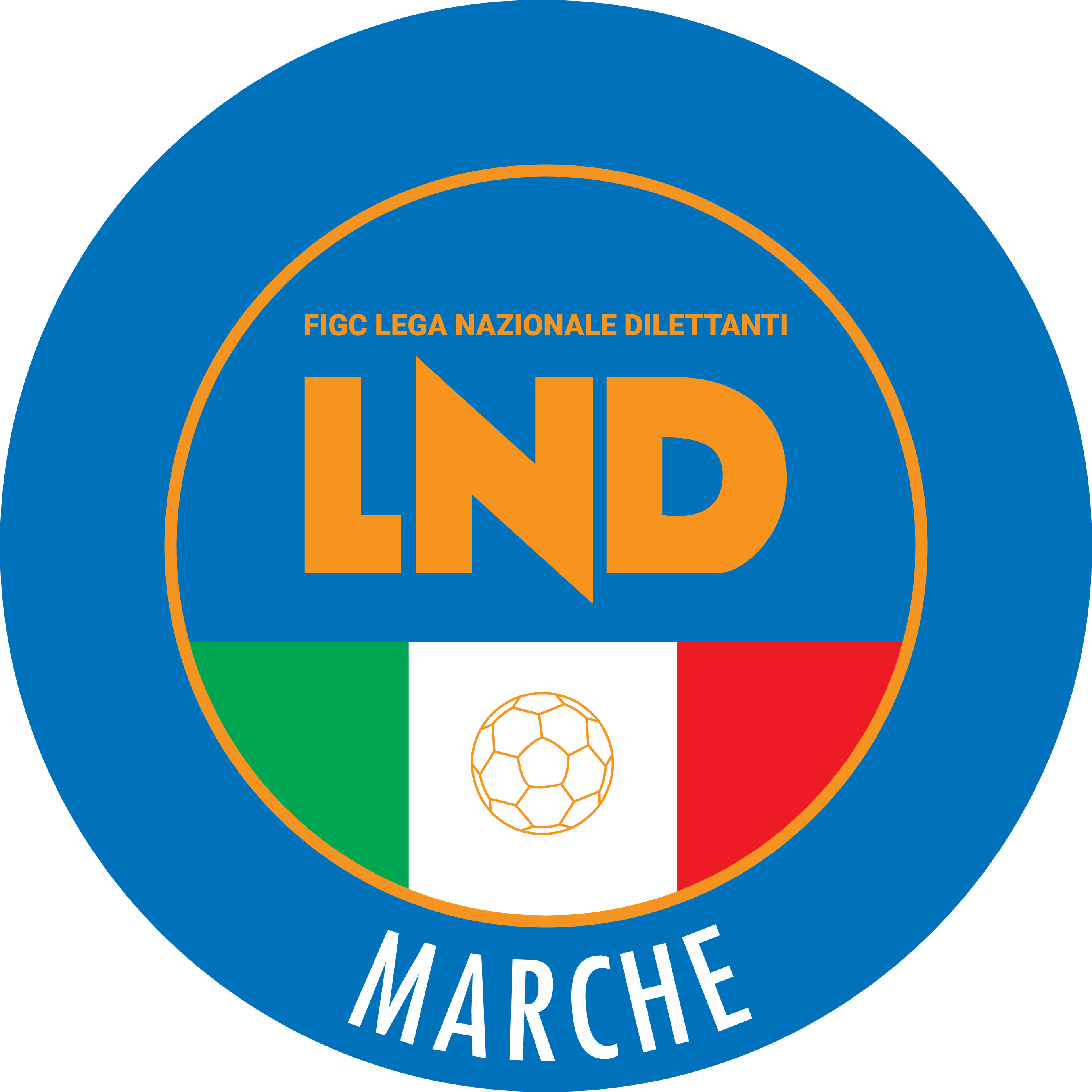 Federazione Italiana Giuoco CalcioLega Nazionale DilettantiCOMITATO REGIONALE MARCHEVia Schiavoni, snc - 60131 ANCONACENTRALINO: 071 285601 - FAX: 071 28560403sito internet: marche.lnd.ite-mail: c5marche@lnd.itpec: c5marche@pec.figcmarche.itTelegram: https://t.me/lndmarchec5Stagione Sportiva 2021/2022Comunicato Ufficiale N° 101 del 26/04/2022Stagione Sportiva 2021/2022Comunicato Ufficiale N° 101 del 26/04/2022NOVELLI SIMONE(GROTTACCIA 2005) DOMINICI LUCA(PIANACCIO) GABBANELLI GIACOMO(MONTELUPONE CALCIO A 5) FERJANI WALID(PIETRALACROCE 73) BUZZO MANUEL(JESI CALCIO A 5) PALMIERI EDOARDO(MONTELUPONE CALCIO A 5) FARABINI MATTIA(OLYMPIA FANO C5) BRACCI GIACOMO(PIANACCIO) BILO DAVIDE(PIETRALACROCE 73) BACALONI RUDY(MONTELUPONE CALCIO A 5) FABBRONI MARCO(OLYMPIA FANO C5) COPPA MARCO(AUDAX 1970 S.ANGELO) STAZI GIANMARCO(CERRETO D ESI C5 A.S.D.) DI PLACIDO LORENZO(DINAMIS 1990) BARIGELLI DAVIDE(GROTTACCIA 2005) CARANCINI RICCARDO(GROTTACCIA 2005) BARTOLUCCI DIEGO(JESI CALCIO A 5) OMBROSI MARCO(JESI CALCIO A 5) FABBRONI MATTEO(OLYMPIA FANO C5) BARBADORO MATTEO(PIANACCIO) BORDONI RICCARDO(REAL SAN GIORGIO) PETROLATI MARCO(AUDAX 1970 S.ANGELO) CAMPOFREDANO GUIDO(PIETRALACROCE 73) NEITSCH GUSTAVO(CERRETO D ESI C5 A.S.D.) PIERFEDERICI JACOPO(AUDAX 1970 S.ANGELO) FUFI DIEGO(GROTTACCIA 2005) PALAZZINI ALESSANDRO(PIANACCIO) BRUZZICHESSI MARCO(CERRETO D ESI C5 A.S.D.) LIUZZI MATTEO(FUTSAL MONTURANO) CANTIANI MATTEO(CASTELBELLINO CALCIO A 5) TOMASSINI ROBERTO(CERRETO D ESI C5 A.S.D.) QUONDAMATTEO VALERIO MASSIMO(NUOVA JUVENTINA FFC) SquadraPTGVNPGFGSDRPEA.S.D. C.U.S. MACERATA CALCIO A55725190611476380A.S.D. PIETRALACROCE 735025162710280220A.P.D. CERRETO D ESI C5 A.S.D.4825153711776410A.S.D. DINAMIS 1990452514389778190A.S.D. MONTELUPONE CALCIO A 54525143810590150A.S.D. JESI CALCIO A 54125132108169120G.S. AUDAX 1970 S.ANGELO402512499382110A.S. REAL SAN GIORGIO3825115910310120A.S.D. FUTSAL MONTURANO342511113100106-60A.S.D. NUOVA JUVENTINA FFC2725761299112-130U.S. PIANACCIO252574146182-210A.S.D. OLYMPIA FANO C5222564155496-420A.S.D. GROTTACCIA 20051625511982115-330A.S.D. CASTELBELLINO CALCIO A 51625441766111-450Squadra 1Squadra 2A/RData/OraImpiantoLocalita' ImpiantoIndirizzo ImpiantoAUDAX 1970 S.ANGELOPIETRALACROCE 73R29/04/2022 21:455138 PALAZZETTO DELLO SPORTSENIGALLIAVIA CAPANNA SNCC.U.S. MACERATA CALCIO A5MONTELUPONE CALCIO A 5R29/04/2022 21:455292 PALESTRA SCUOLA"F.LLI CERVI"MACERATAVIA FRATELLI CERVICERRETO D ESI C5 A.S.D.CASTELBELLINO CALCIO A 5R29/04/2022 21:455101 PALACARIFAC DI CERRETO D'ESICERRETO D'ESIVIA VERDIGROTTACCIA 2005PIANACCIOR29/04/2022 21:455281 PALASPORT "LUIGINO QUARESIMA"CINGOLIVIA CERQUATTINUOVA JUVENTINA FFCJESI CALCIO A 5R29/04/2022 21:455736 CAMPO C/5 "GIUSEPPE TEMPERINI"MONTEGRANAROVIA B.ROSSI SNCOLYMPIA FANO C5DINAMIS 1990R29/04/2022 21:455454 C.COPERTO C.TENNIS LA TRAVEFANOVIA VILLA TOMBARIREAL SAN GIORGIOFUTSAL MONTURANOR29/04/2022 21:455623 PALESTRA SC.MEDIA B.ROSSELLIPORTO SAN GIORGIOVIA PIRANDELLO AREA MT.4FROLLINI ANTONIO(TRE TORRI A.S.D.) CURI ANDREA(TRE TORRI A.S.D.) DIALUCE ANDREA(SERRALTA) BECCACECE MATTEO(AVENALE) SERANTONI JACOPO(BAYER CAPPUCCINI) SERI PATRIZIO(BORGOROSSO TOLENTINO) PELLEGRINI MANUEL(SERRALTA) CESCA CRISTIAN(FUTSAL SANGIUSTESE A.R.L.) JIMENEZ DIEGO(NUOVA OTTRANO 98) TORQUATI LUCA(TRE TORRI A.S.D.) FEROCE ROBERTO(BORGOROSSO TOLENTINO) GRASSETTI SIMONE(FUTSAL SAMBUCHETO) ANGELELLI ANDREA(REAL FABRIANO) PICCININI ENRICO(SERRALTA) SquadraPTGVNPGFGSDRPEASD.P. ALMA JUVENTUS FANO482014608234480U.S.D. ACLI VILLA MUSONE352010557246260A.S.D. ACLI MANTOVANI CALCIO A 53220956666060A.S.D. CHIARAVALLE FUTSAL3220956555230A.P.D. VERBENA C5 ANCONA32201028726930A.S.D. CITTA DI OSTRA30209386675-90A.S.D. AMICI DEL CENTROSOCIO SP.28208485254-20A.S.D. GNANO 0423206596872-40A.S.D. FUTSAL MONTEMARCIANO C5202055105569-140A.S.D. AVIS ARCEVIA 1964152036114663-170A.S.D. CIARNIN92016134585-400SquadraPTGVNPGFGSDRPEA.S.D. INVICTA FUTSAL MACERATA47221453135105300A.S.D. BAYER CAPPUCCINI4622144411168430A.S.D. NUOVA OTTRANO 984622151610661450S.S.D. FUTSAL SANGIUSTESE A.R.L.35221057736490A.S. AVENALE33221039676250A.P. AURORA TREIA3222102107090-200A.S.D. REAL FABRIANO292292117578-30A.S.D. POLISPORTIVA VICTORIA292292115276-240POL. SERRALTA282291125977-180U.S. TRE TORRI A.S.D.25227411787710A.S.D. FUTSAL SAMBUCHETO1522361365103-380A.S.D. BORGOROSSO TOLENTINO122233166797-300SquadraPTGVNPGFGSDRPEA.S.D. SANGIORGIO532017218735520A.S.D. ROCCAFLUVIONE432014159259330A.S.D. FUTSAL CAMPIGLIONE392012357653230A.S.D. FUTSAL CASELLE36201136585170A.S.D. REAL ANCARIA322010286854140POL. CSI STELLA A.S.D.292092910392110A.S. RIVIERA DELLE PALME232072115375-220A.S.D. FUTSAL PRANDONE222071126480-160POL.D. U.MANDOLESI CALCIO202062125677-210A.S.D. REAL EAGLES VIRTUS PAGLIA172052135284-320A.S.D. CAPODARCO CASABIANCA C5620201853102-490CONTI GABRIELE(FUTSAL CASELLE) GALOSI LUCA NAZZARENO(FUTSAL CASELLE) LERRO DAVIDE(ACLI VILLA MUSONE) TOGNI ANDREA(ACLI VILLA MUSONE) PALMIERI SIMONE(CHIARAVALLE FUTSAL) FICCADENTI DANIEL CLAUDIO(FUTSAL CASELLE) FERRARESI EMANUELE(ACLI MANTOVANI CALCIO A 5) FINAURINI RICCARDO(VERBENA C5 ANCONA) DERUVA IVAN JAMES(ACLI MANTOVANI CALCIO A 5) MULINARI MATTEO(ACLI MANTOVANI CALCIO A 5) PELLEGRINO LUCIANO(VERBENA C5 ANCONA) Squadra 1Squadra 2A/RData/OraImpiantoLocalita' ImpiantoIndirizzo ImpiantoINVICTA FUTSAL MACERATASANGIORGIOA04/05/2022 21:455286 PALESTRA C.SPORTIVO"DON BOSCO"MACERATAVIA ALFIERI SNCSANGIORGIOINVICTA FUTSAL MACERATAR06/05/2022 21:305631 PALASPORT " PALASAVELLI"PORTO SAN GIORGIOVIA S.VITTORIA, 5Squadra 1Squadra 2A/RData/OraImpiantoLocalita' ImpiantoIndirizzo ImpiantoACLI VILLA MUSONEACLI MANTOVANI CALCIO A 5A29/04/2022 21:305011 PALLONE GEODETICOSIROLOFRAZIONE COPPO VIA FORMABAYER CAPPUCCININUOVA OTTRANO 98A29/04/2022 21:455286 PALESTRA C.SPORTIVO"DON BOSCO"MACERATAVIA ALFIERI SNCROCCAFLUVIONEFUTSAL CAMPIGLIONEA29/04/2022 21:305698 PALESTRA POLIVALENTEROCCAFLUVIONEVIA NENNISquadra 1Squadra 2A/RData/OraImpiantoLocalita' ImpiantoIndirizzo ImpiantoREAL EAGLES VIRTUS PAGLIAFUTSAL SAMBUCHETOA29/04/2022 21:455629 PALAZZO DELLO SPORTSPINETOLIFRAZ.PAGLIARE VIA VECCHISquadra 1Squadra 2A/RData/OraImpiantoLocalita' ImpiantoIndirizzo ImpiantoTRE TORRI A.S.D.AVIS ARCEVIA 1964A29/04/2022 21:305222 PALASPORT COMUNALESARNANOVIA LUDOVICO SCARFIOTTIData GaraN° Gior.Squadra 1Squadra 2Data Orig.Ora Var.Ora Orig.Impianto29/04/202211 RCANTINE RIUNITE CSIACLI MANTOVANI CALCIO A 521:3021:45PALLONE GEODETICO "CIOMMEI" TOLENTINO VIA WEBER - ZONA STICCHIBARGONI ENZO(FUTSAL PRANDONE) MAZZACANE LUISANA(RIPABERARDA) BRUNI RAMONA(FUTSAL PRANDONE) DIAMANTINI DILETTA(FANO CALCIO FEMMINILE) SquadraPTGVNPGFGSDRPEA.D.P. SANTA MARIA APPARENTE502115518919700A.S.D. FUTSAL PRANDONE4720152310226760A.S.D. CSKA CORRIDONIA C5F472115246424400A.S.D. GLS DORICA AN.UR422013348034460A.S.D. CALCIO A 5 CORINALDO422013345528270A.S.D. PIANDIROSE332110385949100A.S.D. ACLI MANTOVANI CALCIO A 532201028574980A.S.D. FANO CALCIO FEMMINILE2720839494630POL.D. U.MANDOLESI CALCIO252081115075-250A.S.D. RIPABERARDA152043135076-260A.S.D. LA FENICE C572021172778-510A.S.D. VALDICHIENTI PONTE721211825132-100A.S.D. CANTINE RIUNITE CSI62013162596-710Squadra 1Squadra 2A/RData/OraImpiantoLocalita' ImpiantoIndirizzo ImpiantoCANTINE RIUNITE CSIACLI MANTOVANI CALCIO A 5R29/04/2022 21:305255 PALLONE GEODETICO "CIOMMEI"TOLENTINOVIA WEBER - ZONA STICCHIFUTSAL PRANDONERIPABERARDAR29/04/2022 21:455664 PALESTRAMONTEPRANDONEVIA COLLE GIOIOSOLA FENICE C5VALDICHIENTI PONTER29/04/2022 21:455254 PALLONE GEODETICO "F. ORSELLI"POTENZA PICENAVIA DELLO SPORTPIANDIROSEU.MANDOLESI CALCIOR29/04/2022 21:155459 PALAZZETTO DELLO SPORTSANT'IPPOLITOVIA ROMA, SNCFANO CALCIO FEMMINILECSKA CORRIDONIA C5FR30/04/2022 18:005454 C.COPERTO C.TENNIS LA TRAVEFANOVIA VILLA TOMBARICALCIO A 5 CORINALDOGLS DORICA AN.URR01/05/2022 18:005301 NUOVO PALASCORINALDOSTR.DEL BURELLO LOC.VAL NEVOLAQuarti di Finale 23/04/2022         Semifinali         30/04/2022Finale07/05/2022VincenteITALSERVICE C5ITALSERVICE C5ITALSERVICE C5CASTELBELLINO CALCIO A 5CASTELBELLINO CALCIO A 5U.MANDOLESI CALCIOU.MANDOLESI CALCIOAUDAX 1970 S.ANGELOAUDAX 1970 S.ANGELOAUDAX 1970 S.ANGELOC.U.S. MACERATA CALCIO A5C.U.S. MACERATA CALCIO A5C.U.S. MACERATA C5ACLI VILLA MUSONEACLI VILLA MUSONEREAL FABRIANOREAL FABRIANOREAL FABRIANOCSI STELLA A.S.D.CSI STELLA A.S.D.CASTELLANI MATTEO(ITALSERVICE C5) CONCETTI ALBERTO(U.MANDOLESI CALCIO) PAZIANI MANUELE(CASTELBELLINO CALCIO A 5) CAPRIOTTI FABIO(CSI STELLA A.S.D.) PARENTI LUCA(CSI STELLA A.S.D.) KOCI JONUS(REAL FABRIANO) LOGGI CRISTIANO(CSI STELLA A.S.D.) Squadra 1Squadra 2A/RData/OraImpiantoLocalita' ImpiantoIndirizzo ImpiantoC.U.S. MACERATA CALCIO A5REAL FABRIANOA30/04/2022 17:305292 PALESTRA SCUOLA"F.LLI CERVI"MACERATAVIA FRATELLI CERVIITALSERVICE C5AUDAX 1970 S.ANGELOA30/04/2022 15:305423 PALAS.MONTECCHIO "PALADIONIGI"VALLEFOGLIAVIA MAZZINIQuarti di Finale 23/04/2022         Semifinali         30/04/2022Finale07/05/2022VincenteITALSERVICE C5ITALSERVICE C5ITALSERVICE C5CALCETTO NUMANACALCETTO NUMANACANTINE RIUNITE CSICANTINE RIUNITE CSIFIGHT BULLSFIGHT BULLS CORRIDONIAFIGHT BULLS CORRIDONIAREAL FABRIANOREAL FABRIANOREAL FABRIANONUOVA JUVENTINA FFCNUOVA JUVENTINA FFCCITTA’ DI OSTRACITTA’ DI OSTRACITTA’ DI OSTRAPIETRALACROCE 73PIETRALACROCE 73ATTILI ANDREA(CANTINE RIUNITE CSI) SARNO ANDREA(REAL FABRIANO) SCARPONI FRANCESCO(CITTA DI OSTRA) ERCOLI MICHELE(FIGHT BULLS CORRIDONIA) VENTURA ALESSANDRO(CITTA DI OSTRA) PETRINI FEDERICO(NUOVA JUVENTINA FFC) PISTOLESI MATTIA(NUOVA JUVENTINA FFC) CIPRIANI CARLO(FIGHT BULLS CORRIDONIA) PROPERZI ELIA(FIGHT BULLS CORRIDONIA) Squadra 1Squadra 2A/RData/OraImpiantoLocalita' ImpiantoIndirizzo ImpiantoITALSERVICE C5FIGHT BULLS CORRIDONIAA30/04/2022 15:305454 C.COPERTO C.TENNIS LA TRAVEFANOVIA VILLA TOMBARIREAL FABRIANOCITTA DI OSTRAA30/04/2022 18:305066 PALESTRA "FERMI"FABRIANOVIA B.BUOZZIQuarti di Finale 23/04/2022         Semifinali         30/04/2022Finale01/05/2022VincenteAMICI DEL CENTROSOCIO SP.AMICI DEL CENTROSOCIO SP.AMICI DEL CENTROS.BORGOROSSO TOLENTINOBORGOROSSO TOLENTINOC.U.S. MACERATA CALCIO A5C.U.S. MACERATA CALCIO A5ACLI VILLA MUSONEACLI VILLA MUSONEACLI VILLA MUSONEITALSERVICE C5ITALSERVICE C5ITALSERVICE C5CALCIO A 5 CORINALDOCALCIO A 5 CORINALDORECANATI CALCIO A 5RECANATI CALCIO A 5ACLI MANTOVANI CALCIO A 5ACLI MANTOVANI CALCIO A 5SLIMANE OMAR(ACLI VILLA MUSONE) Squadra 1Squadra 2A/RData/OraImpiantoLocalita' ImpiantoIndirizzo ImpiantoAMICI DEL CENTROSOCIO SP.ACLI VILLA MUSONEA30/04/2022 18:005631 PALASPORT " PALASAVELLI"PORTO SAN GIORGIOVIA S.VITTORIA, 5Quarti di Finale 23/04/2022         Semifinali         30/04/2022Finale01/05/2022VincenteAMICI DEL CENTROSOCIO SP.AMICI DEL CENTROSOCIO SP.AMICI DEL CENTROS.SANGIUSTESE M.G.SANGIUSTESE M.G.ACLI MANTOVANI CALCIO A 5ACLI MANTOVANI CALCIO A 5ACLI MANTOVANICALDAROLA G.N.C.CALDAROLA G.N.C.REAL EAGLES VIRTUS PAGLIAREAL EAGLES VIRTUS PAGLIAREAL EAGLES VIRTUSBULDOG T.N.T. LUCREZIABULDOG T.N.T. LUCREZIACALCIO A 5 CORINALDOCALCIO A 5 CORINALDOCALCIO A 5 CORINALDOAUDAX 1970 S.ANGELOAUDAX 1970 S.ANGELOCICOGNA LORENZO(DAMIANI E GATTI ASCOLI) SquadraPTGVNPGFGSDRPEA.S.D. AMICI DEL CENTROSOCIO SP.28109106114470A.S.D. REAL EAGLES VIRTUS PAGLIA19106135540150A.S.D. CALCIO A 5 CORINALDO1410424383440A.S.D. ACLI MANTOVANI CALCIO A 511103253342-90A.S.D. CALDAROLA G.N.C.8102262948-190G.S. AUDAX 1970 S.ANGELO6102083371-380SquadraPTGVNPGFGSDRPEA.S. BULDOG T.N.T. LUCREZIA19106114120210SSDARL ITALSERVICE C518105307324490U.S. TAVERNELLE14104223518170POL.D. VIRTUS FORTITUDO 1950 SSD6102063045-150C.U.S. ANCONA0100081486-720sq.B AMICI DEL CENTROSOCIOsq.B0100000000SquadraPTGVNPGFGSDRPESSDRL SANGIUSTESE M.G.21107015915440A.S.D. C.U.S. MACERATA CALCIO A521107014120210A.S.D. DAMIANI E GATTI ASCOLI9103052852-240S.S.D. FIGHT BULLS CORRIDONIA6102062642-160A.S.D. MONTELUPONE CALCIO A 53101071540-250C.S. BORGO ROSSELLI A.S.D.0100000000Squadra 1Squadra 2A/RData/OraImpiantoLocalita' ImpiantoIndirizzo ImpiantoAMICI DEL CENTROSOCIO SP.ACLI MANTOVANI CALCIO A 5A30/04/2022 15:005631 PALASPORT " PALASAVELLI"PORTO SAN GIORGIOVIA S.VITTORIA, 5REAL EAGLES VIRTUS PAGLIACALCIO A 5 CORINALDOA30/04/2022 16:305631 PALASPORT " PALASAVELLI"PORTO SAN GIORGIOVIA S.VITTORIA, 5Il Responsabile Regionale Calcio a Cinque(Marco Capretti)Il Presidente(Ivo Panichi)